Chou Ta-kuan Cultural & Educational FoundationCONFERMENT REGULATIONS FOR GLOBAL FERVENT FOR LOVE OF LIVES MEDALSObjectives: To promote spirit of Fervent Love of Lives and encourage hands-on fulfillment of such vision.Target cantes:People throughout the world.III.	Categories: Medal of Bravery: For those impressing the world with undaunted courage and heroism against challenges or diseases.Medal of Benevolence: For those glorifying the brilliant side of life, helping people or paying extraordinary piety to parents or  at the price of their own sacrifice or their lives.Medal of Diligence: For those putting forth extraordinary efforts and industriousness, setting the example to all.Medal of Achievements: For those having attained remarkable achievements through prolonged and incessant endeavors to benefit other people and the entire society.How to recommend: All individuals, schools, organizations and agencies concerned are requested to send recommendations to the Chou Ta-kuan Cultural & Educational Foundation:Please use the provided application form, fill out category, concrete facts and supporting certificates.Please provide the candidate’s autobiography (may be written by the candidate’s parents or recommender, English or Chinese 5000 characters minimum), including highlights of remarkable achievements, behaviors, facts of struggles and influence spread to the society.Photos and Video（VCD） related to the candidate’s remarkable achievements of behaviors (including 2 2-inch photos and 30 living photos).Duration of recommendation period: Jan 1 ~June 30 every year.Judgement: The Chou Ta-kuan Cultural & Educational Foundation will invite ~7 renowned and respectable people to organize the Selecting Board to conduct preliminary examinations, on-the-spot interviews, re-evaluation, and final review of the cantes.Judgement and announcement: Preliminary review in early December every year;  re-evaluation in early January, final judgement in early February next year.  The awardees will be announced in a press conference in early March next year.Commendation: The Fervent Love of Lives Medals will be commended and introduced to all through mass media and Internet, as well as Special Journal for remarkable deeds, with scholarships.Conferment: The Medals along with Certificates will be conferred upon the awardees in the conference of Fervent Global Love of Lives Day next year.Enlightening quotes:“We were born to serve, disregarding all sorts of challenges”, Li Pai of the Tang Dynasty.Chou Ta-kuan (Oct. 29, 1987~May 18, 1997): “I still have one leg left.  I want to stand on earth”; “I still have a leg left to stand on earth and walk all over the beautiful world”; “I Still Have One Leg”.Sponsor: Chou Ta-Kuan Cultural and Educational Foundation (TEL: 886-2-29178770, Fax: 886-2-29178768, Address: Fl. 3, No. 2, Mingde Rd., Hsindien City, Taipei County, website: http://www.ta.org.tw, e-mail:ta88ms17@gmail.com).Note: this Foundation may select proactively the individuals with special deeds, submit to the evaluation committee for review and then grant awards.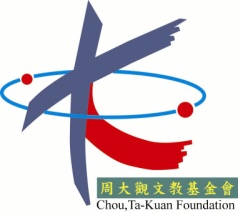 Recommendation Form for “Global Fervent for Love of Lives” MedalPhotoNameNationalityNationalityNationalityPhotoSexNational Id No.National Id No.National Id No.PhotoBirth DateBirth DateApply CategoryApply CategoryApply CategoryPhotoUnit of EmploymentCategoryUnit of EmploymentCategorySchool of Highest EducationSchool of Highest EducationSchool of Highest EducationMailing AddressTELRegistered AddressTELFamily factsFamily factsFamily factsFamily factsFamily factsFamily factsFamily factsFamily factsFamily factsFamily factsRelationshipNameNameNameBirth DateBirth DateUnit of EmploymentUnit of EmploymentUnit of EmploymentUnit of EmploymentFacts RecommendedFacts RecommendedFacts RecommendedFacts RecommendedFacts RecommendedFacts RecommendedFacts RecommendedFacts RecommendedFacts RecommendedFacts RecommendedComments on the Recommender (Unit)Comments on the Recommender (Unit)Comments on the Recommender (Unit)Comments on the Recommender (Unit)Comments on the Recommender (Unit)Comments on the Recommender (Unit)Comments on the Recommender (Unit)Recommender (Unit)Recommender (Unit)Recommender (Unit)Signature/sealSignature/sealSignature/seal